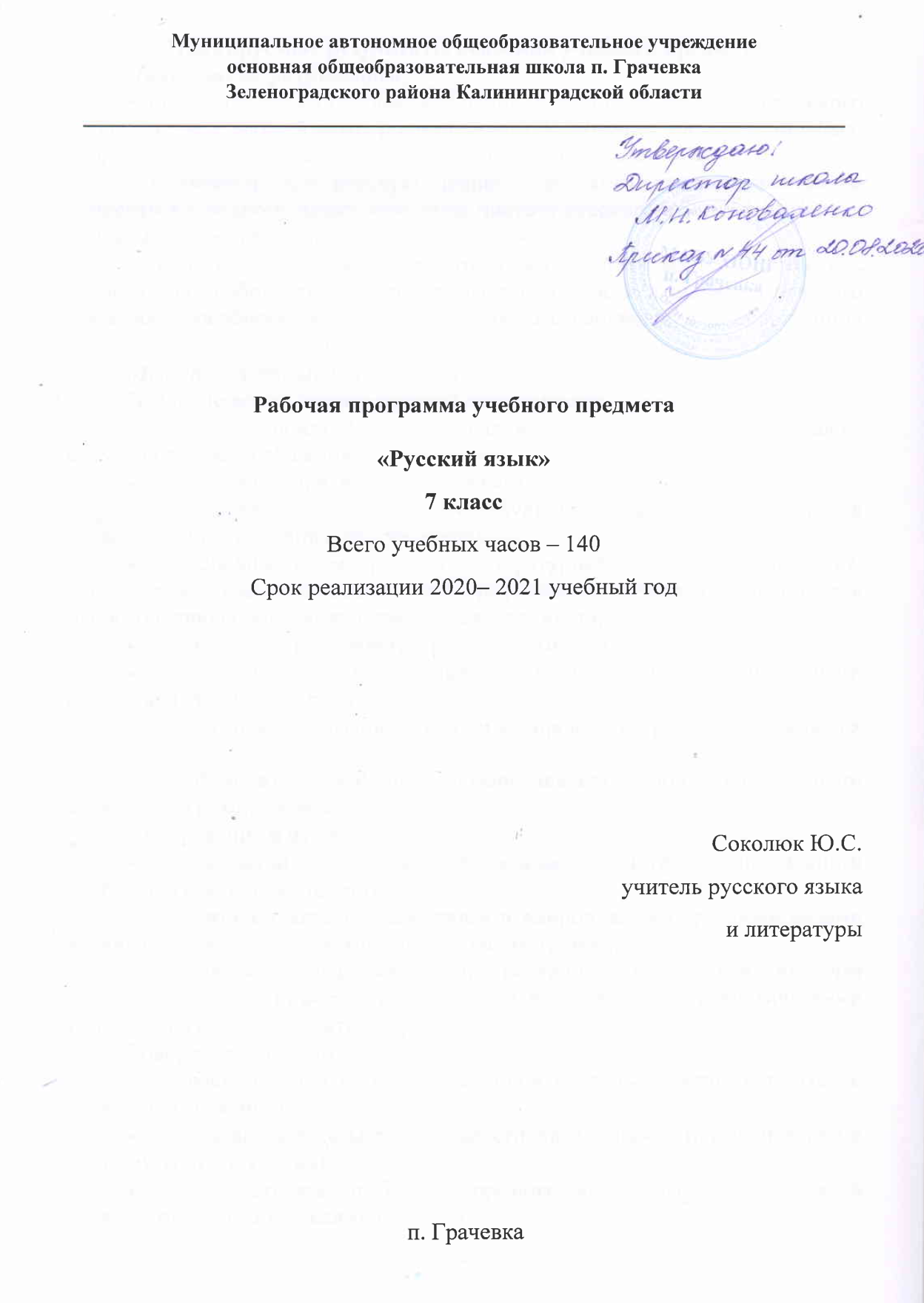 Планируемые результаты освоения учебного предметаЛичностные результаты:- понимание русского языка как одной из основных ценностей русского народа; определяющей роли родного языка в развитии интеллектуальных, творческих способностей и моральных качеств личности;- осознавать эстетическую ценность русского языка, уважительно относиться к родному языку, сохранять чистоту русского языка, стремиться к речевому самосовершенствованию;-  достаточный объем словарного запаса и усвоенных грамматических средств для свободного выражения мыслей и чувств в процессе речевого общения, способность к самооценке на основе наблюдения за собственной речью.Метапредметные результаты:Владение всеми видами речевой деятельности: смысл понятий: речь устная и письменная; монолог, диалог; ситуация речевого общения;основные признаки стилей языка;признаки текста и его функционально-смысловых типов (повествования, описания, рассуждения);основные нормы русского литературного языка (орфоэпические, лексические, грамматические, орфографические, пунктуационные) для данного периода обучения; нормы речевого этикета;различать разговорную речь и другие стили;определять тему, основную мысль текста, функционально-смысловой тип и стиль речи;опознавать языковые единицы, проводить различные виды их анализа;объяснять с помощью словаря значение слов с национально-культурным компонентом;Аудирование и чтениеадекватно понимать информацию устного и письменного сообщения (цель, тему текста); читать тексты разных стилей и жанров; владеть разными видами чтения (изучающее, ознакомительное, просмотровое);извлекать информацию из различных источников, включая средства массовой информации; свободно пользоваться лингвистическими словарями, справочной литературой;Говорение и письмовоспроизводить текст с заданной степенью свернутости (план, пересказ, изложение);создавать тексты различных стилей и жанров (применительно к данному этапу обучения);осуществлять выбор и организацию языковых средств в соответствии с темой, целями общения;владеть различными видами монолога (повествование, описание, рассуждение) и диалога (побуждение к действию, обмен мнениями);свободно, правильно излагать свои мысли в устной и письменной форме, соблюдать нормы построения текста (логичность, последовательность, связность, соответствие теме и др.);соблюдать в практике речевого общения основные произносительные, лексические, грамматические нормы современного русского литературного языка;соблюдать в практике письма основные правила орфографии и пунктуации;соблюдать нормы русского речевого этикета;осуществлять речевой самоконтроль; оценивать свою речь с точки зрения её правильности, находить грамматические и речевые ошибки, недочеты, исправлять их; совершенствовать и редактировать собственные тексты;использовать приобретенные знания и умения в практической деятельности и повседневной жизни для:осознания значения родного языка в жизни человека и общества;развития речевой культуры, бережного и сознательного отношения к родному языку, сохранения чистоты русского языка как явления культуры;удовлетворения коммуникативных потребностей в учебных, бытовых, социально-культурных ситуациях общения;увеличения словарного запаса; расширения круга используемых грамматических средств; развития способности к самооценке на основе наблюдения за собственной речью;использования родного языка как средства получения знаний по другим учебным предметам и продолжения образования.Предметные результаты:Обучающийся научится:• владеть навыками работы с учебной книгой, словарями и другими информационными источниками, включая СМИ и ресурсы Интернета;• владеть навыками различных видов чтения (изучающим, ознакомительным, просмотровым) и информационной переработки прочитанного материала;• владеть различными видами аудирования (с полным пониманием, с пониманием основного содержания, с выборочным извлечением информации) и информационной переработки текстов различных функциональных разновидностей языка;• адекватно понимать, интерпретировать и комментировать тексты различных функционально-смысловых типов речи (повествование, описание, рассуждение) и функциональных разновидностей языка;• участвовать в диалогическом и полилогическом общении, создавать устные монологические высказывания разной коммуникативной направленности в зависимости от целей, сферы и ситуации общения с соблюдением норм современного русского литературного языка и речевого этикета;• создавать и редактировать письменные тексты разных стилей и жанров с соблюдением норм современного русского литературного языка и речевого этикета;• анализировать текст с точки зрения его темы, цели, основной мысли, основной и дополнительной информации, принадлежности к функционально-смысловому типу речи и функциональной разновидности языка;• использовать знание алфавита при поиске информации;• различать значимые и незначимые единицы языка;• проводить фонетический и орфоэпический анализ слова;• классифицировать и группировать звуки речи по заданным признакам, слова по заданным параметрам их звукового состава;• членить слова на слоги и правильно их переносить;• определять место ударного слога, наблюдать за перемещением ударения при изменении формы слова, употреблять в речи слова и их формы в соответствии с акцентологическими нормами;• опознавать морфемы и членить слова на морфемы на основе смыслового, грамматического и словообразовательного анализа; характеризовать морфемный состав слова, уточнять лексическое значение слова с опорой на его морфемный состав;• проводить морфемный и словообразовательный анализ слов;• проводить лексический анализ слова;• опознавать лексические средства выразительности и основные виды тропов (метафора, эпитет, сравнение, гипербола, олицетворение);• опознавать самостоятельные части речи и их формы, а также служебные части речи и междометия;• проводить морфологический анализ слова;• применять знания и умения по морфемике и словообразованию при проведении морфологического анализа слов;• опознавать основные единицы синтаксиса (словосочетание, предложение, текст);• анализировать различные виды словосочетаний и предложений с точки зрения их структурно-смысловой организации и функциональных особенностей;• находить грамматическую основу предложения;• распознавать главные и второстепенные члены предложения;• опознавать предложения простые и сложные, предложения осложненной структуры;• проводить синтаксический анализ словосочетания и предложения;• соблюдать основные языковые нормы в устной и письменной речи;• опираться на фонетический, морфемный, словообразовательный и морфологический анализ в практике правописания;• опираться на грамматико-интонационный анализ при объяснении расстановки знаков препинания в предложении;• использовать орфографические словари.Обучающийся получит возможность научиться:• анализировать речевые высказывания с точки зрения их соответствия ситуации общения и успешности в достижении прогнозируемого результата; понимать основные причины коммуникативных неудач и уметь объяснять их;• оценивать собственную и чужую речь с точки зрения точного, уместного и выразительного словоупотребления;• опознавать различные выразительные средства языка;• писать конспект, отзыв, тезисы, рефераты, статьи, рецензии, доклады, интервью, очерки, доверенности, резюме и другие жанры;• осознанно использовать речевые средства в соответствии с задачей коммуникации для выражения своих чувств, мыслей и потребностей; планирования и регуляции своей деятельности;• участвовать в разных видах обсуждения, формулировать собственную позицию и аргументировать ее, привлекая сведения из жизненного и читательского опыта;• характеризовать словообразовательные цепочки и словообразовательные гнезда;• использовать этимологические данные для объяснения правописания и лексического значения слова;• самостоятельно определять цели своего обучения, ставить и формулировать для себя новые задачи в учебе и познавательной деятельности, развивать мотивы и интересы своей познавательной деятельности;• самостоятельно планировать пути достижения целей, в том числе альтернативные, осознанно выбирать наиболее эффективные способы решения учебных и познавательных задач.Планируемые результаты освоения ВПМ1 «Комплексный анализ текста»Личностные результаты:понимание русского языка как одной из основных национально-культурных ценностей русского народа; определяющей роли родного языка в развитии интеллектуальных, творческих способностей и моральных качеств личности; его значения в процессе получения школьного образования;осознание эстетической ценности русского языка; уважительное отношение к родному языку, гордость за него; потребность сохранить чистоту русского языка как явления национальной культуры; стремление к речевому самосовершенствованию;достаточный объём словарного запаса и усвоенных грамматических средств для свободного выражения мыслей и чувств в процессе речевого общения; способность к самооценке на основе наблюдения за собственной речью.Метапредметными результаты: 1)владение всеми видами речевой деятельности:-адекватное понимание информации устного и письменного сообщения;-владение разными видами чтения;-адекватное восприятие на слух текстов разных стилей и жанров;-способность извлекать информацию из различных источников, включая средства массовой информации, компакт-диски учебного назначения, ресурсы Интернета; свободно пользоваться словарями различных типов, справочной литературой;-овладение приёмами отбора и систематизации материала на определённую тему; умение вести самостоятельный поиск информации, её анализ и отбор;-умение сопоставлять и сравнивать речевые высказывания с точки зрения их содержания, стилистических особенностей и использованных языковых средств;-способность определять цели предстоящей учебной деятельности (индивидуальной и коллективной), последовательность действий, оценивать достигнутые результаты и адекватно формулировать их в устной и письменной форме;-умение воспроизводить прослушанный или прочитанный текст с разной степенью свёрнутости;-умение создавать устные и письменные тексты разных типов, стилей речи и жанров с учётом замысла, адресата и ситуации общения;-способность свободно, правильно излагать свои мысли в устной и письменной форме;-владение различными видами монолога и диалога;-соблюдение в практике речевого общения основных орфоэпических, лексических, грамматических, стилистических норм современного русского литературного языка; соблюдение основных правил орфографии и пунктуации в процессе письменного общения;-способность участвовать в речевом общении, соблюдая нормы речевого этикета;-способность оценивать свою речь с точки зрения её содержания, языкового оформления; умение находить грамматические и речевые ошибки, недочёты, исправлять их; совершенствовать и редактировать собственные тексты;умение выступать перед аудиторией сверстников с небольшими сообщениями, докладами;2) применение приобретённых знаний, умений и навыков
в повседневной жизни; способность использовать родной язык
как средство получения знаний по другим учебным предметам, применять полученные знания, умения и навыки анализа языковых явлений на межпредметном уровне (на уроках иностранного языка, литературы и др.);3) коммуникативно целесообразное взаимодействие с окружающими людьми в процессе речевого общения, совместного выполнения какой-либо задачи, участия в спорах, обсуждениях; овладение национально-культурными нормами речевого поведения в различных ситуациях формального и неформального межличностного и межкультурного общения.Предметные результаты:В результате освоения ВПМ «Комплексный анализ текста» Обучающийся научится:владеть навыками работы с учебной книгой, словарями и другими информационными источниками, включая СМИ и ресурсы Интернета;владеть навыками различных видов чтения (изучающим, ознакомительным, просмотровым) и информационной переработки прочитанного материала;владеть различными видами аудирования (с полным пониманием, с пониманием основного содержания, с выборочным извлечением информации) и информационной переработки текстов различных функциональных разновидностей языка;адекватно понимать, интерпретировать и комментировать тексты различных функционально-смысловых типов речи (повествование, описание, рассуждение) и функциональных разновидностей языка;участвовать в диалогическом и полилогическом общении, создавать устные монологические высказывания разной коммуникативной направленности в зависимости от целей, сферы и ситуации общения с соблюдением норм современного русского литературного языка и речевого этикета;создавать и редактировать письменные тексты разных стилей и жанров с соблюдением норм современного русского литературного языка и речевого этикета;анализировать текст с точки зрения его темы, цели, основной мысли, основной и дополнительной информации, принадлежности к функционально-смысловому типу речи и функциональной разновидности языка;использовать знание алфавита при поиске информации;опознавать основные единицы синтаксиса (словосочетание, предложение, текст);анализировать различные виды словосочетаний и предложений с точки зрения их структурно-смысловой организации и функциональных особенностей;находить грамматическую основу предложения;распознавать главные и второстепенные члены предложения;опознавать предложения простые и сложные, предложения осложненной структуры;проводить синтаксический анализ словосочетания и предложения;соблюдать основные языковые нормы в устной и письменной речи;опираться на фонетический, морфемный, словообразовательный и морфологический анализ в практике правописания;опираться на грамматико-интонационный анализ при объяснении расстановки знаков препинания в предложении;использовать орфографические словари.Обучающийся получит возможность научиться:анализировать речевые высказывания с точки зрения их соответствия ситуации общения и успешности в достижении прогнозируемого результата; понимать основные причины коммуникативных неудач и уметь объяснять их;оценивать собственную и чужую речь с точки зрения точного, уместного и выразительного словоупотребления;опознавать различные выразительные средства языка; писать конспект, отзыв, тезисы, рефераты, статьи, рецензии, доклады, интервью, очерки, доверенности, резюме и другие жанры;осознанно использовать речевые средства в соответствии с задачей коммуникации для выражения своих чувств, мыслей и потребностей; планирования и регуляции своей деятельности; участвовать в разных видах обсуждения, формулировать собственную позицию и аргументировать ее, привлекая сведения из жизненного и читательского опыта;характеризовать словообразовательные цепочки и словообразовательные гнезда;использовать этимологические данные для объяснения правописания и лексического значения слова;самостоятельно определять цели своего обучения, ставить и формулировать для себя новые задачи в учебе и познавательной деятельности, развивать мотивы и интересы своей познавательной деятельности;самостоятельно планировать пути достижения целей, в том числе альтернативные, осознанно выбирать наиболее эффективные способы решения учебных и познавательных задач.Планируемые результаты освоения ВПМ2 «Развитие устной речи»Личностные результаты:1) понимание русского языка как одной из основных национально-культурных ценностей русского народа, определяющей роли родного языка в развитии интеллектуальных, творческих способностей и моральных качеств личности, его значения в процессе получения школьного образования;2) осознание эстетической ценности русского языка; уважительное отношение к родному языку, гордость за него; потребность сохранить чистоту русского языка как явления национальной культуры; стремление к речевому самосовершенствованию;3) достаточный объем словарного запаса и усвоенных грамматических средств для свободного выражения мыслей и чувств в процессе речевого общения; способность к самооценке на основе наблюдения за собственной речью.Метапредметные результаты:1) владение монологической и диалогической речью. Умение вступать в речевое общение, участвовать в диалоге (понимать точку зрения собеседника, признавать право на иное мнение);2) исследование несложных практических ситуаций, выдвижение предположений, понимание необходимости их проверки на практике;3) творческое решение учебных и практических задач: умение мотивированно отказываться от образца, искать оригинальные решения; самостоятельное выполнение различных творческих работ; участие в проектной деятельности;4) адекватное восприятие устной речи и способность передавать содержание прослушанного текста в сжатом или развернутом виде в соответствии с целью учебного задания;5) проведение информационно-смыслового анализа текста;6) приведение примеров, подбор аргументов, формулирование выводов; отражение в устной форме результатов своей деятельности;7) умение перефразировать мысль (объяснять "иными словами"); 8) использование для решения познавательных и коммуникативных задач различных источников информации, включая энциклопедии, словари, Интернет-ресурсы и другие базы данных;9) выбор и использование выразительных средств языка в соответствии с коммуникативной задачей, сферой и ситуацией общенияПредметные результаты:Обучающийся научится:использовать различные виды монолога (повествование, описание, рассуждение; сочетание разных видов монолога) в различных ситуациях общения;использовать различные виды диалога в ситуациях формального и неформального, межличностного и межкультурного общения;соблюдать нормы речевого поведения в типичных ситуациях общения;оценивать образцы устной монологической и диалогической речи с точки зрения соответствия ситуации речевого общения, достижения коммуникативных целей речевого взаимодействия, уместности использованных языковых средств;предупреждать коммуникативные неудачи в процессе речевого общения.Обучающийся получит возможность научиться:выступать перед аудиторией с небольшим докладом; публично представлять проект, реферат; публично защищать свою позицию;участвовать в коллективном обсуждении проблем, аргументировать собственную позицию, доказывать еѐ, убеждать;понимать основные причины коммуникативных неудач и объяснять их.Содержание учебного предмета «Русский язык», 7 класс, 140 часовПовторение (10 ч.)Синтаксис и пунктуацияЛексика и фразеологияФонетика и орфография. Фонетический разбор словаСловообразование и орфография.Морфология и орфография. Морфологический разбор словаВходной контроль (1 ч.)ТекстДиалог как текст. Виды диалогаСтили литературного языка. Публицистический стильПричастие (18 ч.)Причастие как часть речи. Свойства прилагательных и глагола у причастийСклонение причастий и правописание гласных в падежных окончаниях причастийПричастный оборот. Выделение причастного оборота запятымиОписание внешности человекаДействительные и страдательные причастияКраткие и полные страдательные причастия Действительные причастия настоящего времени. Гласные в суффиксах действительных причастий настоящего времениДействительные причастия прошедшего времениКонтрольный диктантСтрадательные причастия настоящего времени. Гласные в суффиксах страдательных причастий настоящего времениСтрадательные причастия прошедшего времениГласные перед н в полных и кратких страдательных причастияхР.р. Выборочное изложениеН и НН в суффиксах страдательных причастий прошедшего времени. Н в отглагольных прилагательныхН и НН в суффиксах кратких страдательных причастий и в кратких отглагольных прилагательныхМорфологический разбор причастияСлитное и раздельное написание не с причастиямиБуквы Е и Ё после шипящих в суффиксах страдательных причастий прошедшего времениКонтрольная работа по теме «Причастие»Анализ и работа над ошибками. Р.Р. Изложение с использованием аудионосителя	Деепричастие (13 ч.)Деепричастие как часть речиДеепричастный оборот. Запятые при деепричастном оборотеРаздельное написание не с деепричастиямиДеепричастия несовершенного видаДеепричастия совершенного видаМорфологический разбор деепричастияКонтрольный диктантАнализ контрольного диктанта и работа над ошибками	Наречие (30 ч.)Наречие как часть речиРазряды наречий. Способы образования наречийСтепени сравнения наречийМорфологический разбор наречияПромежуточный контроль (1 ч.)Р.Р. Сочинение по картине И.Попова «Первый снег»Слитное и раздельное написание не с наречиями на –о и -еБуквы е и и в приставках не- и ни- отрицательных наречийКонтрольный диктантАнализ и работа над ошибками. Одна и две буквы Н в наречиях на –О и -ЕОписание действийБуквы о и е после шипящих на конце наречийБуквы о и а на конце наречийР.р. Изложение (подробное)Дефис между частями слова в наречияхСлитное и раздельное написание приставок в наречияхМягкий знак после шипящих на конце наречийТестированиеР.Р. Сочинение по картине Е.Н. Широкова «Друзья»Категория состояния (8 ч.)Категория состояния как часть речиМорфологический разбор слов категории состоянияР.Р. Изложение (аудио)Повторение темы «Слова категории состояния»Р.Р. Сочинение на лингвистическую темуСамостоятельные и служебные части речи (1 ч.)Предлог (9 ч.)Предлог как часть речи. Употребление предлоговНепроизводные и производные предлогиПростые и составные предлоги. Морфологический разбор предлогов Слитное и раздельное написание производных предлоговКонтрольная работаРабота над ошибками. Союз (15 ч.)Союз как часть речиПростые и составные союзыСоюзы сочинительные и подчинительныеЗапятая между простыми предложениями в союзном сложном предложенииСочинительные союзыПодчинительные союзыМорфологический разбор союзаР.Р. Сочинение «Книга – наш друг и советчик»Слитное написание союзов также, тоже, чтобы. Повторение сведений о предлогах и союзахКонтрольная работа по теме «Союз»Работа над ошибками. Частица (13 ч.)Частица как часть речиРазряды частиц. Формообразующие частицыР.Р. Изложение по художественному тексту. СжатоеСмыслоразличительные частицыРаздельное и дефисное написание частицМорфологический разбор частицОтрицательные частицы не- и ни-Различие частицы не и приставки не-Р.Р. Сочинение-рассказ по заданному сюжетуЧастица ни, приставка ни, союз ни-ниПовторение темы «частица»Междометие (2 ч.)Междометие как часть речиДефис в междометиях и знаки препинанияИтоговое сочинение по курсу русского языка в 7 классе (1 ч.)Итоговое тестирование за курс русского языка 7 класса (1 ч.)Анализ работ и работа над ошибками.  (1 ч.)Повторение и систематизация изученного (8 ч.)Повторение темы «Разделы науки о русском языке. Текст и стили речи»Промежуточная аттестация (1 ч.)Повторение темы «Фонетика. Графика»Повторение темы «Лексика и фразеология»Повторение темы «Морфемика. Словообразование»Повторение темы «Морфология»Повторение темы «Орфография»Повторение темы «Синтаксис»Повторение темы «Пунктуация»Содержание внутрипредметного модуля  «Комплексный анализ текста»Содержание внутрипредметного модуля  «Развитие устной речи»Тематическое планирование с указанием количества часов, отводимых на освоение каждой темы№Тема урока1Комплексный анализ текста. Текст 1.2Комплексный анализ текста. Текст 2.3Комплексный анализ текста. Текст 3.4Комплексный анализ текста. Текст 4.5Комплексный анализ текста. Текст 5.6Комплексный анализ текста. Текст 6.7Комплексный анализ текста. Текст 7.8Комплексный анализ текста. Текст 8.9Комплексный анализ текста. Текст 9.10Комплексный анализ текста. Текст 10.11Комплексный анализ текста. Текст 11.12Комплексный анализ текста. Текст 12.13Комплексный анализ текста. Текст 13.14Комплексный анализ текста. Текст 14.15Комплексный анализ текста. Текст 15.16Комплексный анализ текста. Текст 16.17Комплексный анализ текста. Текст 17.18Комплексный анализ текста. Текст 18.19Комплексный анализ текста. Текст 19.20Комплексный анализ текста. Текст 20.21Комплексный анализ текста. Текст 21.22Комплексный анализ текста. Текст 22.23Комплексный анализ текста. Текст 23.24Комплексный анализ текста. Текст 24.25Комплексный анализ текста. Текст 25.26Комплексный анализ текста. Текст 26.27Комплексный анализ текста. Текст 27.28Комплексный анализ текста. Итоговое занятие№Тема урока1Подготовка проектов по русскому языку 1.2Подготовка проектов по русскому языку 2.3Подготовка проектов по русскому языку 3.4Описание внешности человека5Описание картины6Описание действий7Рассказ от своего имени8Виды публичных выступлений. 9Структура публичных выступлений.10Игра «Отгадай предмет по устному описанию»11Дискуссия12Рассказ по данному сюжету13Культура речи и орфоэпические нормы14Устное выступление на заданную тему№ урокаТемараздела, урокаКоли-чество часовТема ВПМ1Русский язык как развивающееся явление. 1Повторение (10 ч.)Повторение (10 ч.)Повторение (10 ч.)2Синтаксис и пунктуация. 13Лексика и фразеология14Фонетика и орфография. Фонетический разбор слова15Словообразование и орфография.16-7Морфология и орфография. Морфологический разбор слова28Входной контроль19Работа над ошибками. Текст110Диалог как текст. Виды диалога111Стили литературного языка. Публицистический стиль1Причастие (18 ч.)Причастие (18 ч.)Причастие (18 ч.)12Причастие как часть речи. Свойства прилагательных и глагола у причастий113Склонение причастий и правописание гласных в падежных окончаниях причастий114Причастный оборот. Выделение причастного оборота запятыми115Описание внешности человека. ВПМ «Развитие устной речи»1ВПМ4 «Развитие устной речи»16.ВПМ «Комплексный анализ текста»1ВПМ1. Комплексный анализ текста.17Действительные и страдательные причастия118.Краткие и полные страдательные причастия119ВПМ «Комплексный анализ текста»1ВПМ2. Комплексный анализ текста.20Действительные причастия настоящего времени. Гласные в суффиксах действительных причастий настоящего времени121 Действительные причастия прошедшего времени122 Контрольный диктант123Работа над ошибками. ВПМ «Комплексный анализ текста» 1ВПМ3. Комплексный анализ текста.24Страдательные причастия настоящего времени. Гласные в суффиксах страдательных причастий настоящего времени125Страдательные причастия прошедшего времени126ВПМ «Комплексный анализ текста»1ВПМ4 «Комплексный анализ текста» 27Гласные перед н в полных и кратких страдательных причастиях128Н и НН в суффиксах страдательных причастий прошедшего времени. Н в отглагольных прилагательных129Н и НН в суффиксах кратких страдательных причастий и в кратких отглагольных прилагательных130Р.р. Выборочное изложение131Морфологический разбор причастия132Слитное и раздельное написание не с причастиями133Буквы Е и Ё после шипящих в суффиксах страдательных причастий прошедшего времени134Повторение темы «Причастие»135Контрольная работа по теме «Причастие»136Работа над ошибками. ВПМ «Комплексный анализ текста»1ВПМ5 «Комплексный анализ текста»37Р.Р. Изложение с использованием аудионосителя138ВПМ6 «Комплексный анализ текста»1ВПМ6 «Комплексный анализ текста»Деепричастие (13 ч.)Деепричастие (13 ч.)Деепричастие (13 ч.)39Деепричастие как часть речи140Деепричастный оборот. Запятые при деепричастном обороте141ВПМ «Комплексный анализ текста»1ВПМ7 «Комплексный анализ текста»42Раздельное написание не с деепричастиями143ВПМ «Комплексный анализ текста»1ВПМ8 «Комплексный анализ текста»44Деепричастия несовершенного вида145Деепричастия совершенного вида146ВПМ «Комплексный анализ текста»1ВПМ9 «Комплексный анализ текста»47Морфологический разбор деепричастия. ВПМ «Развитие устной речи»1ВПМ1 «Развитие устной речи»48Повторение темы «Деепричастие». ВПМ «Развитие устной речи»1ВПМ2 «Развитие устной речи»49Контрольный диктант150Анализ контрольного диктанта и работа над ошибками. ВПМ «Комплексный анализ текста»1ВПМ10 «Комплексный анализ текста»51ВПМ11 «Комплексный анализ текста»1ВПМ11 «Комплексный анализ текста»Наречие (30 ч.)Наречие (30 ч.)Наречие (30 ч.)52Наречие как часть речи. ВПМ «Развитие устной речи» 1ВПМ3 «Развитие устной речи»53Разряды наречий. Способы образования наречий154ВПМ «Комплексный анализ текста»1ВПМ12 «Комплексный анализ текста»55Р.Р. Сочинение по картине И.Попова «Первый снег». ВПМ «Развитие устной речи»1ВПМ5 «Развитие устной речи»56Степени сравнения наречий157Морфологический разбор наречия158ВПМ «Комплексный анализ текста»1ВПМ13 «Комплексный анализ текста»59Промежуточный контроль160Слитное и раздельное написание не с наречиями на –о и -е161ВПМ «Комплексный анализ текста»1ВПМ14 «Комплексный анализ текста»62Буквы е и и в приставках не- и ни- отрицательных наречий163Контрольный диктант164Анализ и работа над ошибками. 165ВПМ «Комплексный анализ текста»1ВПМ15 «Комплексный анализ текста»66Одна и две буквы Н в наречиях на –О и -Е167Описание действий. ВПМ «Развитие устной речи»1ВПМ6 «Развитие устной речи»68Буквы о и е после шипящих на конце наречий169Буквы о и а на конце наречий170Р.Р. Сочинение по картине Е.Н. Широкова «Друзья»171Дефис между частями слова в наречиях172ВПМ «Комплексный анализ текста»1ВПМ16 «Комплексный анализ текста»73Слитное и раздельное написание приставок в наречиях174Мягкий знак после шипящих на конце наречий175Повторение темы «Наречие»176Тестирование177ВПМ «Комплексный анализ текста»1ВПМ17 «Комплексный анализ текста»78Учебно-научная речь. Отзыв. ВПМ «Развитие устной речи»1ВПМ7 «Развитие устной речи»79Учебно-научная речь. Учебный доклад. ВПМ «Развитие устной речи»1ВПМ8 «Развитие устной речи»80Р.р. Изложение (подробное)181ВПМ «Комплексный анализ текста»1ВПМ18 «Комплексный анализ текста»Категория состояния (8 ч.)Категория состояния (8 ч.)Категория состояния (8 ч.)Категория состояния (8 ч.)82Категория состояния как часть речи183ВПМ «Комплексный анализ текста1ВПМ19 «Комплексный анализ текста»84Морфологический разбор слов категории состояния185Р.Р. Изложение (аудио)186Повторение темы «Слова категории состояния». ВПМ «Развитие устной речи»1ВПМ9 «Развитие устной речи»87 Р.Р. Сочинение на лингвистическую тему188Самостоятельные и служебные части речи. ВПМ «Развитие устной речи1ВПМ10 «Развитие устной речи»89ВПМ «Комплексный анализ текста»1ВПМ20 «Комплексный анализ текста»Предлог (9 ч.)Предлог (9 ч.)Предлог (9 ч.)90Предлог как часть речи. 191Употребление предлогов192ВПМ «Комплексный анализ текста»1ВПМ21 «Комплексный анализ текста»93Непроизводные и производные предлоги194Простые и составные предлоги. Морфологический разбор предлогов195Слитное и раздельное написание производных предлогов196ВПМ «Комплексный анализ текста»1ВПМ22 «Комплексный анализ текста»97Контрольная работа198Работа над ошибками. ВПМ «Развитие устной речи» 1ВПМ11 «Развитие устной речи»Союз (15 ч.)Союз (15 ч.)Союз (15 ч.)Союз (15 ч.)99Союз как часть речи1100Простые и составные союзы1101ВПМ «Комплексный анализ текста» 1ВПМ23 «Комплексный анализ текста»102Союзы сочинительные и подчинительные1103Запятая между простыми предложениями в союзном сложном предложении1104Сочинительные союзы1105Подчинительные союзы1106ВПМ «Комплексный анализ текста»1ВПМ24 «Комплексный анализ текста»107Морфологический разбор союза1108Р.Р. Сочинение «Книга – наш друг и советчик»1109ВПМ «Комплексный анализ текста»1ВПМ25. Комплексный анализ текста.110Слитное написание союзов также, тоже, чтобы. 1111Повторение сведений о предлогах и союзах. ВПМ «Развитие устной речи»1ВПМ13 «Развитие устной речи»112Контрольная работа по теме «Союз»1113Работа над ошибками.  ВПМ «Комплексный анализ текста»1ВПМ26 «Комплексный анализ текста»Частица (13 ч.)Частица (13 ч.)Частица (13 ч.)Частица (13 ч.)114Частица как часть речи1115Разряды частиц. Формообразующие частицы1116Р.Р. Изложение по художественному тексту. Сжатое1117-118Смыслоразличительные частицы2119Раздельное и дефисное написание частиц1120Морфологический разбор частиц1121ВПМ «Комплексный анализ текста»1ВПМ27 «Комплексный анализ текста»122Отрицательные частицы не- и ни-1123Различие частицы не и приставки не-1124Р.Р. Сочинение-рассказ по данному сюжету. ВПМ «Развитие устной речи»1ВПМ12 «Развитие устной речи»125Частица ни, приставка ни, союз ни-ни1126Повторение темы «частица». ВПМ «Развитие устной речи»1ВПМ14 «Развитие устной речи»Междометие (2 ч.)Междометие (2 ч.)Междометие (2 ч.)Междометие (2 ч.)127Междометие как часть речи1128Дефис в междометиях и знаки препинания1129Итоговое сочинение по курсу русского языка в 7 классе1130Итоговое тестирование за курс русского языка 7 класса1131Анализ работ и работа над ошибками. ВПМ28 «Комплексный анализ текста»1ВПМ28 «Комплексный анализ текста»Повторение и систематизация изученного (8 ч.)Повторение и систематизация изученного (8 ч.)Повторение и систематизация изученного (8 ч.)Повторение и систематизация изученного (8 ч.)132Повторение темы «Разделы науки о русском языке. Текст и стили речи»1133Промежуточная аттестация1134Повторение темы «Фонетика. Графика»1135Повторение темы «Лексика и фразеология»1136Повторение темы «Морфемика. Словообразование»1137Повторение темы «Морфология»1138Повторение темы «Орфография»1139Повторение темы «Синтаксис»1140Повторение темы «Пунктуация»1Итого14042